Объект заданияПластина погонной плотности  вращается вокруг неподвижной вертикальной оси.  Материальная точка массы m скользит без трения вдоль оси  (Рис.1).Данные для задач А, Б и ВЗадача АТело вращается с постоянной угловой скоростью .  Найти 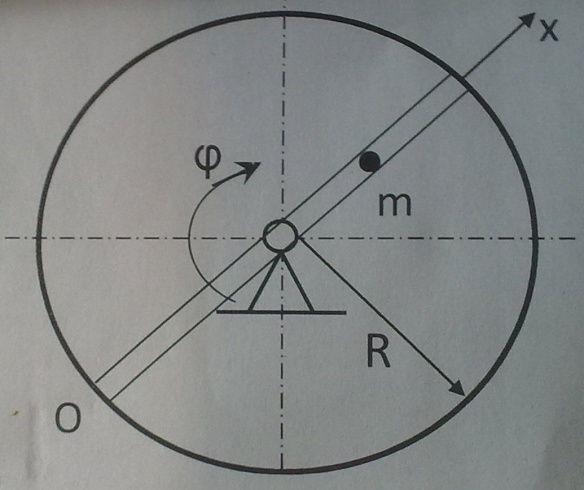 Дифференциальное уравнение относительного движения точки. Положение относительного равновесия,  если оно            существует.Закон относительного движения и скорости точки. Скорость точки в момент, когда точка  покидает телоЗакон изменения реакции тела на точку и ее значение в момент, когда точка  покидает тело.xВыражения для составляющих главного вектора реакций шарниров тела.Задание И1.  Основное уравнения динамики относительного движения точки. Теорема о движении центра масс системы.Составляем уравнение динамики относительного движения точки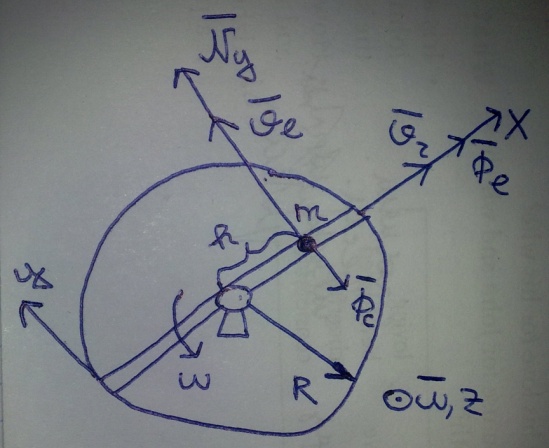     (1.1)Центробежная сила инерции  всегда направлена от оси вращения тела.  Ее модуль равенСила Кориолиса  направлена вдоль оси у (Рис.2).Проекция 
Получается, что при положительных   сила направлена по у.  Но это не так поскольку   (точка вылетает), а .  Проектируя  уравнение (1.1) на ось х, получаем дифференциальное уравнение относительного движения точкиПоложение относительного равновесия находится в точке, где ускорение равно нулю. Это точка Р с координатойОчевидно, что при  и   точка будет удаляться от начала О координаты .  При  и  точка будет приближаться к началу О координаты х.  При заданных начальных условиях точка движется в направлении оси х.Найдем закон относительного движения и скорости точки.  Это обратная задача динамики.  Решение неоднородного уравнения (1.1) ищем в видеРешение однородного уравнения  ищем в видеПодставляя решение в однородное  уравнение, приходим к характеристическому уравнению с вещественными корнямиРешение принимает видЧастное решение  ищем в виде правой части, т.е. постояннойПолное решение уравнения (1.1)  (1.3)Постоянные   в (1.3) находим из начальных условий     (1.4)Подставив (1.4) в (1.3), получим:ИначеРешение приобретает видС учетом начальных условий (1.4)    (1.5)Найдем скорость точки в момент, когда она покидает тело. Можно было бы из закона движения определить соответствующий момент времени и подставить его в закон изменения скорости.  Но проще найти зависимость скорости точки от ее перемещения известной заменой   которая фактически приводит к теореме об изменении кинетической энергии точки.ПолучаемИнтегрируя, находим зависимость относительной скорости точки от ее перемещения     (1.6)Из начальных условий (1.4) находимНаходим скорость при Найдем закон изменения реакции тела на точку.  Это прямая задача динамики. Проекция уравнения (1.1) на ось z:дает проекцию реакции стержня на ось zПроектируя уравнение (1.1) на ось у, находим:Теперь проекция нормальной реакции стержня на ось у равна зависит от найденной относительной скорости точки (1.5). В момент, когда точка  покидает тело     (1.9)Составляющие реакции шарнира R найдем по известным ускорениям тела и точки из теоремы о движении центра масс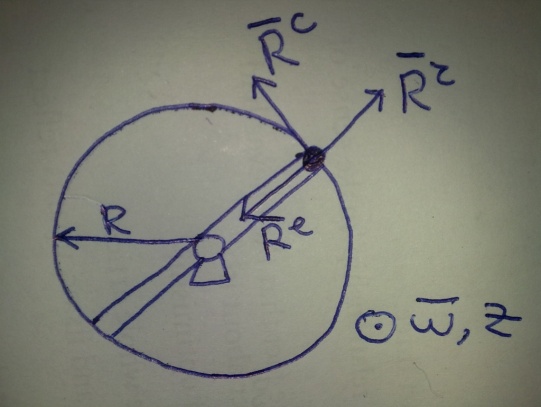 Это прямая задача динамики.  где  - составляющая от ускорения центра тяжести пластины (обращается в 0 т.к. центр тяжести пластины совпадает с шарниром), R2 - составляющая от ускорения точки.  Последнее состоит  из относительного, переносного и Кориолисова ускорений:Направления составляющих изобразим на рисунке и вычислим их величинуДанные для задач А, Б и ВЗадача Б 	Тело вращается из состояния покоя под действием момента .  Самодвижущийся экипаж М, принимаемый за точку массы m, движется без сопротивления по закону   за счет силы сцепления с телом. Найти  Закон угловой скорости тела и ее значение в момент, когда точка              покидает тело. Закон силы  сцепления  точки с телом, обеспечивающей             заданное   движение  точки Закон силы реакции тела на точку и ее значение в             момент вылета точки с тела.  В задаче А найти закон вращательного момента ,              обеспечивающий равномерное вращение телаЗадание И2.  Теорема об изменении кинетического момента. Дифференциальное уравнение вращения тела. Условие равномерного вращения.Найдем закон изменения угловой скорости тела из теоремы об изменении кинетического момента относительно оси вращения тела. Кинетический момент системы равняется кинетическому моменту пластины с зафиксированной на ней в текущий момент точкой М.Момент инерции точки в текущем положенииИтакКинетический момент системы равен:Интегрируем теорему об изменении кинетического момента ПолучаемИначеОтсюда находим закон угловой скорости телаВ момент, когда точка покидает тело.Найдем закон изменения движущей силы сцепления , которая создается мотором экипажа и обеспечивает заданное движение точки по телу.  С учетом силы   дифференциальное уравнение  относительного движения точки (1.2) приобретает видОтсюда находим закон изменения силы 	Силу реакции  точки на тело найдем из дифференциального уравнения вращения тела.    ИлиОтсюдаДифференцируя закон угловой скорости , получаем:Таким образомВ момент вылета точки    иВ задаче А тело вращается равномерно, значит сумма моментов всех сил, действующих на тело, равна нулю. На тело, кроме момента  действует сила давления, обратная по направлению силе , найденной в задаче АЕе момент относительно оси z равенПриравнивая сумму моментов нулюнаходим  закон изменения вращательного момента, поддерживающий постоянную угловую скорость телагде законы относительного движения  и скорости точки являются известными функциями времени (1.5)Объект заданияПластина погонной плотности  вращается вокруг неподвижной вертикальной оси.  Материальная точка массы m скользит без трения вдоль оси  (Рис.1).Данные для задач А, Б и ВЗадание И3.  Уравнения Лагранжа.  Теорема об изменении кинетической энергии.Методом Лагранжа получить дифференциальное  уравнение относительного движения точки, найденное в И1.  С помощью теоремы об изменении кинетической энергии  найти реакцию тела на точку, и сравнить ее с результатом в И1. РешениеНайдем дифференциальное  уравнение относительного движения точки из уравнения ЛагранжаАбсолютная скорость V точки складывается из переносной и относительной скоростей (см. рис.)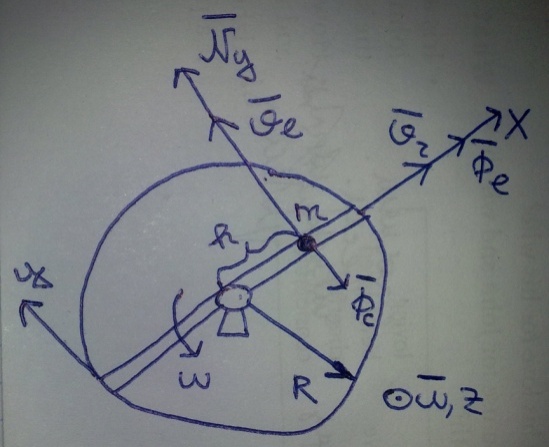 Таким образом,  кинетическая энергия приобретает выражениеНаходим производные:Обобщенная сила  поскольку сила тяжести перпендикулярна скорости точки и не имеет мощности.Подставив производные в уравнение Лагранжа приходим к дифференциальному уравнению (1.2), найденному в И1      (3.4)Реакцию тела на точку найдем из теоремы об изменении кинетической энергии точки.где N- мощность физических сил, приложенных к точке, в переносном и в относительном движениях точки.  Физических сил, имеющих проекцию на ось  нет, поэтомуВо вращательном переносном движении точки мощность реакции вычисляем через момент В соответствии с рисункомИз дифференциального уравнения (3.4)Таким образом, после сокращения на  находим тот же результат, что и в И1        (3.5)Ответ задачи АЗадание И4.  Уравнения Лагранжа. Найдем закон изменения угловой скорости из уравнения ЛагранжаКинетическая энергия системы складывается из энергии тела и точкиПодставив данные задачи, находимОбобщенная       
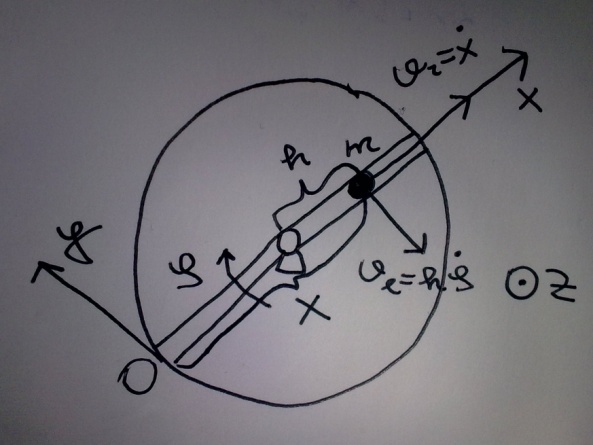 Приходим к тому же результату, что и в И2:Видим, что в данном примере кинетический момент системы связан с кинетической энергией формулойОтвет задачи БЗадача В	Тело и точка движутся свободно из начального состояния. Система имеет 2 степени свободы.  Координаты  и  являются неизвестными функциями времени. Найти:Методом Лагранжа дифференциальные уравнения движения системы и циклические интегралы, если они существуютДифференциальное уравнение относительного движения точки в задаче АЗакон изменения угловой скорости тела в задаче БОбщую зависимость реакции  тела на точку.  Ее выражение для задачи А.ИсправитьЗадание И5.  Уравнений Лагранжа.  Теорема об изменении кинетической энергии в переносном движенииДифференциальные уравнения движения системы найдем из уравнений Лагранжа. За обобщенные координаты выберем x и φ.Запишем соответствующие уравнения Лагранжа:Выражение кинетической энергии системы (4.2) позаимствуем из задания И4Производные по :Обобщенная сила равна нулю, поскольку нет сил, имеющих составляющие вдоль Подставив (5.3) и (5.4) в (5.1) получаем дифференциальное уравнение по :Поскольку.то   является циклической координатой, и ей соответствует циклический интеграл дифференциального уравнения по Покажем, что циклический интеграл  выражает факт сохранение кинетического момента системы относительно оси z. Согласно формуле (2.1) задания И2Подстановка данных задачи даетчто в точности совпадает с выражением (5.7). Значит (5.7) действительно выражает факт сохранение кинетического момента системы относительно оси z.  Ввиду начального покоя системыПроизводная от (5.7) приводит к дифференциальному уравнению по Проверим уравнение относительного движения точки  (1.2) в условиях задачи А.При подстановке условий задачи А:  в (5.5) получаем точно такое же уравнение, как в задаче А Проверим закон угловой скорости тела, найденный в условиях задачи БПри подстановке условий задачи Б при отсутствии момента :  в (5.7) получаем тот же закон угловой скорости что и в задании И2 при отсутствии момента. Общее выражение зависимости реакции тела на точку найдем из теоремы об изменении кинетической энергии точки в переносном движенииЗдесь использовано разложение выражения кинетической энергии точки Т на слагаемые по степеням относительной скорости.  Справа стоит мощность внешних сил (они здесь состоят из одной реакции  на переносном движении точки.Кинетическая энергия Т не содержит времени t, поэтомуЭнергия  , содержащая  в первой степени и ее производнаяЭнергия  содержащая  в нулевой степени и ее производная тоже зависит от времениМощность реакции в переносном движении точкиПосле подстановки в теорему (5.13) получаемПроверим выражение (для реакциив условиях  задачи А, где:  Подставив эти условия в (5.19), получаем получаем то же выражение (1.8)что и в задании И1.Ответ задачи Вm (кг)R(м)𝛼 (град)𝛾 (г/м)(c-1)x0 (м) (м/с)(нм)x(t)(м)199-4-3953t4 + 43 + 2 t3m (кг)R(м)𝛼 (град)𝛾 (г/м2)(c-1)x0 (м) (м/с)(нм)x(t)(м)199-4-3953t4 + 43 + 2 t3m (кг)R(м)𝛼 (град)𝛾 (г/м)(c-1)x0 (м) (м/с)(нм)x(t)(м)199-4-3953t4 + 43 + 2 t31234512341234